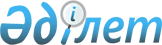 О внесении дополнений в постановление Правительства Республики Казахстан от 19 марта 2003 года № 269
					
			Утративший силу
			
			
		
					Постановление Правительства Республики Казахстан от 14 июня 2010 года № 582. Утратило силу постановлением Правительства Республики Казахстан от 8 сентября 2015 года № 754      Сноска. Утратило силу постановлением Правительства РК от 08.09.2015 № 754 (вводится в действие со дня его первого официального опубликования).      Правительство Республики Казахстан ПОСТАНОВЛЯЕТ:



      1. Внести в постановление Правительства Республики Казахстан от 19 марта 2003 года № 269 "Об утверждении Перечня импортируемых товаров, по которым налог на добавленную стоимость уплачивается методом зачета в порядке, установленном Кодексом Республики Казахстан от 12 июня 2001 года "О налогах и других обязательных платежах в бюджет" (Налоговый кодекс), и правил его формирования" следующие дополнения:



      перечень импортируемых товаров, по которым налог на добавленную стоимость уплачивается методом зачета в порядке, установленном Кодексом Республики Казахстан от 12 июня 2001 года "О налогах и других обязательных платежах в бюджет" (Налоговый кодекс), утвержденный указанным постановлением:



      дополнить строками, порядковые номера 114-1, 114-2, 114-3, 114-4, следующего содержания:

"                                                                ".



      2. Настоящее постановление вводится в действие со дня подписания и подлежит официальному опубликованию.      Премьер-Министр

      Республики Казахстан                       К. Масимов
					© 2012. РГП на ПХВ «Институт законодательства и правовой информации Республики Казахстан» Министерства юстиции Республики Казахстан
				114-1Станки токарные металлорежущие

горизонтальные с числовым

программным управлением прочие8458 11 800 0114-2Станки токарно-карусельные

металлорежущие многоцелевые

вертикальные с числовым программным

управлением *из 8458 91 200 9114-3Станки токарно-карусельные

металлорежущие вертикальные с

числовым программным управлением с

тремя управляемыми осями *из 8458 91 800 9114-4 Станки токарно-карусельные

металлорежущие прочие *из 8458 99 000 9